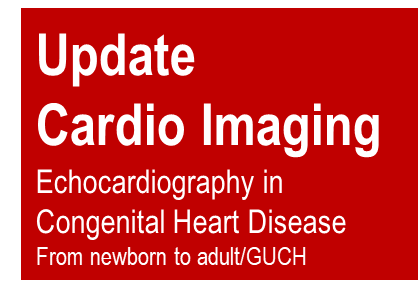 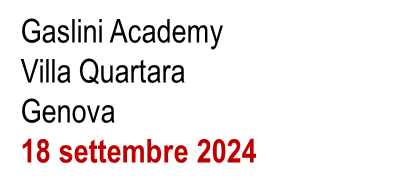 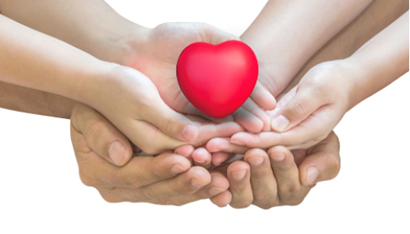 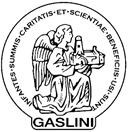 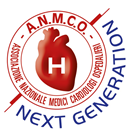 Mercoledì 18 settembre 2024, 15.30-19.00In presenza e da remoto (“fuori regione”, richieste specifiche e overbooking)Sede: Villa Quartara, via Romana della Castagna 11 A, Genova Ente organizzatore: Gaslini AcademyPatrocinio: ANMCO, SICP? SIT?Direttori del Corso: Gianluca Trocchio, Luca OlivottiGaranti Scientifici: Guido Michielon, Roberto FormigariPartecipanti: 80-100 in presenza + remotoSponsor: Philips (disponibile); Mindray??? Samsung??? GE???Il corso è stato ideato principalmente per i Cardiologi che operano sul Territorio, ma è rivolto anche a Cardiochirurghi, Pediatri, Neonatologi, Anestesisti-Rianimatori, Personale Infermieristico, Tecnici di fisiopatologia cardiovascolare, Specializzandi Cardiologia e Pediatria.PROGRAMMA:15.30 Saluti e apertura del CorsoGuido Michielon (Direttore UOC Cardiologia, Responsabile Area Cuore, Istituto Giannina Gaslini)Prima parteModeratori: Roberto Formigari, Luca Olivotti15.40 Analisi segmentaria e sequenziale delle cardiopatie congenite (Giulia Tuo, UOC Cardiologia, Istituto Giannina Gaslini)16.00 Anatomia ecocardiografica del cuore normale e metodologia di studio(Carmelo Arcidiacono, UOC Cardiologia, Istituto Giannina Gaslini)16.20 Le cardiopatie congenite di più frequente riscontro: esame ecocardiografico specifico e correlazioni anatomo-funzionali (Martino Cheli, UOC Cardiologia, Istituto Giannina Gaslini)16.40 Cardiopatie critiche neonatali, red flags all’esame ecocardiografico (Sara Bondanza, UOC Cardiologia, Istituto Giannina Gaslini)17.00 Discussione (Maria Derchi, Francesca Cairello)  17.30 Coffee/Recharging breakSeconda ParteModeratori: Gianluca Trocchio, Vered Gilad18.00 Il punto di vista del Cardiologo dell’adulto: difficoltà nell'approccio al paziente con cardiopatia congenita (Valeria Sebastiani, UOC Cardiologia, ASL 1-Ospedale Imperia) 18.20 Real-life cases (Isabella Puccetti, UOC Cardiologia, ASL 5-Ospedale La Spezia)18.40 Discussione(Antonello Parodi, Roberta Della Bona)19.00 Chiusura del Corso Gianluca Trocchio, Luca Olivotti 